Weekly SnapshotWeek of March 25, 2019Vocabulary“Return to Titanic”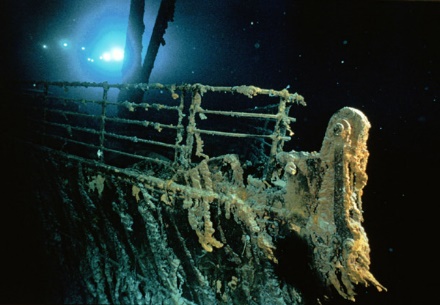 alarm – warns people of dangerdiscover –means to find something that is lost hidden.explorer – travels somewhere to study somethingfamous– is very well knownocean–a large area or body of salt waterpassenger –ride in a boat, car, or other vehiclessearch –to look for somethingwreck– what is left after a crashVocabulary“Dogs at Work”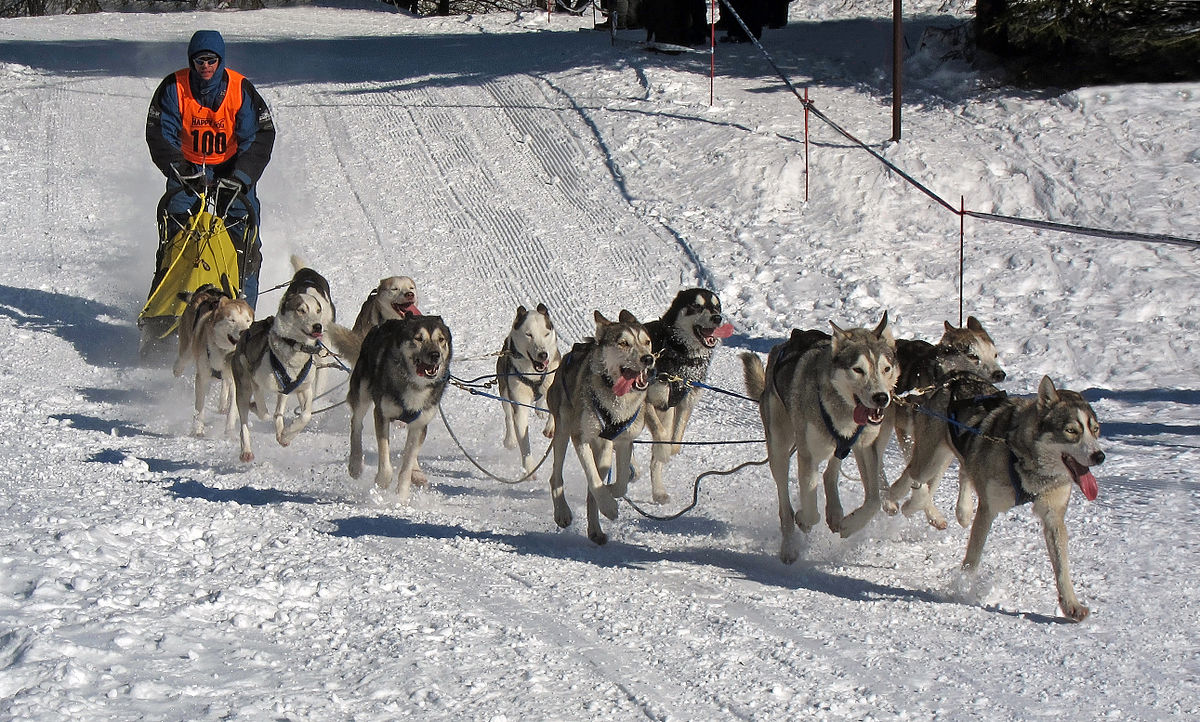 dependable– person can be trusted to do the right thingemployee –a person who works for someone elsejob- work you doobedient –you do what you are toldodor- a smellsearch- means to look for itservice –something done to help someone elsetrain-to teach that person to do somethingMonday, March 25, 2019Learning StrategiesMindfulness MondayGoal SettingUNIT:  Psychology and Sociology6th Grade Weekly Selection:  “Return to the Titanic”Introduction:  VocabularyActivating Prior Knowledge: watch video on TitanicFocus on Genre- History ArticleRead Aloud and Discuss Elements- Ask QuestionsHomework- Learn Key Vocabulary7th & 8th Grade Weekly Selection:  “Dogs at Work”Introduction:  VocabularyActivating Prior Knowledge- brief video on mushersFocus on Genre- magazine article Read Aloud and Discuss Elements-author’s purpose and toneHomework-Learn Key VocabularyTuesday, March 26, 2019 Learning StrategiesTalk About it TuesdayUNIT:  Psychology and Sociology6th Grade Weekly Selection:  “Return to Titantic”Review Vocabulary & HomeworkAudio of StoryGrammar- Present and Past tense VerbsHomework-Present and Past tense verbs7th & 8th Grade Weekly Selection:  “Dogs at Work ”Review Vocabulary & HomeworkAudio of StoryGrammar-Nouns in the Subject and PredicateHomework-Nouns in the Subject and PredicateWednesday, March 27, 2019Learning StrategiesWork on It WednesdayCheck Grades and ConferencePlease check with your child about missing assignments and grades below C6th Grade Weekly Selection:  “Return to Titanic”Paired Reading of TextLiterary Analysis:  Word Parts (prefix and Suffix) Text Structure:  SequenceVocabulary Study: Homework: Academic Vocabulary7th & 8th  Grade Weekly Selection:  “Dogs at Work”Paired Reading of Text Vocabulary Study: Word Origins & Determining ViewpointsHomework: Academic VocabularyThursday, March 28, 2019Learning StrategiesThink About it ThursdayUNIT:  Psychology and SociologyELA CLASSES******************STAR  360 ASSESSMENT***********************************Friday, March 29, 2019Learning StrategiesPreferred and Non-Preferred GroupingUNIT:  Psychology and Sociology6th, 7th , & 8th  Grade Weekly SelectionReading TestWriting Assessment Linked to Current Story